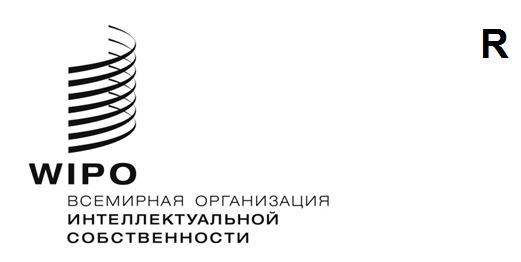 CDIP/32/5ОРИГИНАЛ: АНГЛИЙСКИЙДАТА: 15 февраля 2024 годаКомитет по развитию и интеллектуальной собственности (КРИС)Тридцать вторая сессия
Женева, 29 апреля – 3 мая 2024 годаОтчет о завершении проекта «Выявление и использование изобретений, находящихся в сфере общественного достояния»подготовлен СекретариатомВ приложении к настоящему документу содержится Отчет о завершении проекта Повестки дня в области развития (ПДР) «Выявление и использование изобретений, находящихся в сфере общественного достояния».  Отчет охватывает весь период реализации проекта: с января 2022 года по декабрь 2023 года. Комитету предлагается принять к сведению информацию, содержащуюся в приложениях к настоящему документу.[Приложения следуют]САМООЦЕНКА ПРОЕКТАЗначения сигнальной системы (СС)[Приложение II следует][Конец приложения II и документа]РЕЗЮМЕ ПРОЕКТАРЕЗЮМЕ ПРОЕКТАКод проектаDA_16_20_04НазваниеВыявление и использование изобретений, находящихся в сфере общественного достоянияРекомендация Повестки дня в области развитияРекомендации 16 и 20.Бюджет проектаОбщий бюджет проекта: 80 000 шв. франков, выделенные на расходы, не связанные с персоналом.Продолжительность проекта24 месяца.Ключевые сектора/подразделения ВОИС, участвующие в реализации проектаСектор, реализующий проект: Сектор экосистем ИС и инноваций.Другие сектора, участвующие в реализации: Сектор патентов и технологий, Сектор регионального и национального развития, Сектор инфраструктуры и платформ.Краткое описание проектаДанный проект был основан на результатах проекта ПДР «Использование информации, являющейся частью общественного достояния», а также текущих программных мероприятий по созданию и развитию Центров поддержки технологии и инноваций (ЦПТИ).Данный проект был направлен на содействие развитию потенциала ЦПТИ с точки зрения предоставления услуг, связанных с выявлением и использованием изобретений, находящихся в сфере общественного достояния.  Цель проекта была достигнута путем предоставления сотрудникам ЦПТИ, исследователям и предпринимателям дополнительных инструментов и информации, относящихся к выявлению и использованию изобретений, находящихся в сфере общественного достояния, с учетом особых потребностей развивающихся стран.Данный проект предусматривал разработку набора инструментов, включающего практические инструменты, в поддержку реализации концепций и процедур, описанных в двух руководствах: «Выявление изобретений, находящихся в сфере общественного достояния: руководство для изобретателей и предпринимателей» и «Использование изобретений, находящихся в сфере общественного достояния: руководство для изобретателей и предпринимателей».  Так, проект включал создание инструмента, который может быть полезным при принятии решения о целесообразности реализации инициативы по разработке новой продукции на основе результатов оценки патентной чистоты.  Кроме того, в рамках проекта были разработаны новые учебные материалы по эффективному использованию инструментария и проведены пилотные учебно-практические семинары для доработки инструментария и учебных материалов.Руководитель проектаГ-н Эндрю Чайковский, директор отдела поддержки технологий и инноваций Департамента ИС для новаторов Сектора экосистем ИС и инноваций.Связи с ожидаемыми результатами, предусмотренными Программой и бюджетомПрограмма и бюджет на 2022–2023 годы:3.3 Содействие передаче знаний и внедрению технологий посредством платформ и инструментов ВОИС на базе ИС для решения глобальных проблем.4.4 Увеличение числа новаторов, творческих работников, МСП, университетов, исследовательских учреждений и сообществ, успешно использующих ИС.Обзор хода реализации проектаНиже приведен анализ хода реализации проекта, основанный на достижении каждого из результатов проекта, описанных в утвержденном проектном документе (CDIP/27/6):Создание инструментария, охватывающего ключевые фазы разработки продукта или услуги и определение того, относится ли изобретение к сфере общественного достоянияДанный проект опирался на результаты прошлого проекта ПДР по использованию информации, являющейся частью общественного достояния, для целей экономического развития, в частности, на публикацию следующих двух руководств:«Выявление изобретений, находящихся в сфере общественного достояния: руководство для изобретателей и предпринимателей» (ВОИС, 2020 год); и «Использование изобретений, находящихся в сфере общественного достояния: руководство для изобретателей и предпринимателей» (ВОИС, 2020 год).Одним из основных результатов данного проекта, позволяющих реализовать концепции и процессы, представленные в указанных руководствах, стала разработка серии практических инструментов, которые дополняют руководства, помогая собирать и анализировать данные для оценки инициатив по разработке новой продукции (РНП) и оказания поддержки в принятии решений в отношении разработки новых товаров и услуг на основе изобретений, находящихся в сфере общественного достояния. Эти практические инструменты являются частью инструментария, используемого в рамках «поэтапной» процедуры РНП, которая включает в себя:  разработку устава проекта РНП и соответствующего плана действий, учет мнения потребителей, выявление источников конкурентных преимуществ, сбор и анализ данных для определения патентной чистоты, а также проведение анализа производственно-сбытовой цепи, сильных сторон, слабостей, возможностей и угроз (SWOT-анализ).  Данный инструментарий включает семь инструментов по вышеупомянутым темам с соответствующими описаниями и практическими примерами того, как следует использовать каждый инструмент. Для подготовки материалов для инструментария Секретариат заключил договор с поставщиком услуг, обладающим опытом в области РНП, коммерциализации и передачи технологии и опытом проведения обучения по этим тематикам для широкого круга аудитории, в том числе в развивающихся странах.  Также поставщик услуг был выбран на основании наличия у него обширных знаний в отношении упомянутых выше руководств ВОИС, поскольку он ранее участвовал в процессе содержательной независимой оценки в рамках проекта ПДР по использованию информации, являющейся частью общественного достояния, для целей экономического развития, на основе которого разрабатывается данный проект.Для обеспечения должного включения в материалы инструментария особых аспектов изобретений в сфере общественного достояния и ИС и для должной оценки рисков с правовой точки зрения проект материалов также получил независимую оценку юриста-практика и эксперта в области прав ИС.  Полученные в результате этой оценки рекомендации были учтены и включены в окончательный вариант материалов. Подготовка учебных материалов для ЦПТИПакет учебных материалов, разработанный в рамках данного проекта, обеспечивает основу для реализации нового модульного подхода в форме смешанного обучения, направленного на формирование знаний и навыков использования инструментов, входящих в вышеупомянутый инструментарий. Пакет учебных материалов включает руководство для учащихся и модульные учебные материалы для сопровождения практического обучения использованию инструментария.  Пакет включает:  i) видеоматериалы для знакомства с ключевыми понятиями и для объяснения роли каждого из инструментов в поддержке принятия решений на каждом этапе процедуры РНП; и ii) ресурсы и наборы данных для учебного моделирования в ходе очных или онлайновых семинаров под руководством инструктора.  Для разработки этих материалов Секретариат заключил договоры с экспертами в предметной области и сфере образования, а также с компанией по производству видеоматериалов.  Предварительно опубликованные версии инструментария, видеороликов и соответствующих материалов доступны на специальной веб-странице по адресу https://www.wipo.int/tisc/ru/inventions-public-domain.html и в Каталоге проектов и мероприятий в рамках ПДР по ссылке dacatalogue.wipo.int/projects/DA_16_20_04.Проведение учебных семинаровОкончательным результатом стало проведение пилотных учебных семинаров с использованием новых учебных материалов из инструментария.  Для проведения этих семинаров были выбраны сети ЦПТИ Малайзии и Филиппин , поскольку:  (i) обе сети уже приобрели необходимые предварительные знания по данному вопросу благодаря участию в пилотной интеграции руководств «Выявление изобретений, находящихся в сфере общественного достояния:  руководство для изобретателей и предпринимателей» и «Использование изобретений, находящихся в сфере общественного достояния:  руководство для изобретателей и предпринимателей», и (ii) обе сети достигли необходимого уровня зрелости, многие из их ЦПТИ уже предоставляют изобретателям и предпринимателям дополнительные полезные услуги (например, помощь и консультации по вопросам управления и коммерциализации прав ИС, поддержка развития бизнеса и предпринимательства).В целях экономии средств и повышения эффективности, как сообщается в отчете о ходе реализации проекта (CDIP/29/2, приложение V), пилотные учебные семинары были проведены в режиме онлайн.  Обучение состояло из двух занятий в неделю по каждому инструменту (одно теоретическое занятие и одно практическое занятие в группах с использованием отдельных виртуальных залов) и было проведено в течение семи недель. Организация обучения в виртуальном формате также дала возможность собрать вместе сотрудников ЦПТИ из двух сетей и содействовать обмену знаниями и опытом среди сотрудников ЦПТИ из Малайзии и Филиппин, что в конечном итоге способствовало развитию сотрудничества между государствами — членами Ассоциации государств Юго-Восточной Азии (АСЕАН) и таким образом стало вкладом в работу по достижению одной из ключевых целей региональной сети ЦПТИ АСЕАН.Для проведения учебных занятий Секретариат привлек поставщика услуг и эксперта по обучению, которые подготовили учебные материалы, чтобы обеспечить преемственность и наличие необходимых знаний и опыта для реализации обучения в пилотном режиме.    Для оценки учебных материалов и модели обучения Секретариат применил несколько подходов, в том числе:  (I) обсуждения в фокус-группах для сбора отзывов координаторов и участников в течение всего срока обучения; (ii) онлайн-обследование, которое было направлено всем участникам после обучения; и (iii) отчет эксперта по обучению, в котором были задокументированы наблюдения с педагогической точки зрения за проведением пакета учебных занятий в виртуальном формате, включая передовой опыт и недостатки, а также рекомендации по адаптации пакета учебных материалов в будущем и решению некоторых возникших проблем. Ключевые результаты и воздействие проектаРеализация проекта позволила достичь следующих результатов: Разработан инструментарий, состоящий из практических инструментов, который может быть полезным при принятии решения о целесообразности реализации РНП на основе результатов оценки патентной чистоты.Разработаны новый модульный подход в форме смешанного обучения и учебные материалы по эффективному использованию инструментария, в пилотном режиме опробованные в отдельных ЦПТИ в двух передовых сетях ЦПТИ (Малайзия и Филиппины) с целью проверки материалов и подхода к обучению и их доработки для целей будущих учебных мероприятий по той же теме и другим темам, касающимся деятельности ЦПТИ.Хотя на данный момент еще слишком рано оценивать долгосрочное воздействие проекта, пилотное обучение использованию инструментария на основе учебных материалов в Малайзии и на Филиппинах позволило получить ряд ценных отзывов об инструментарии, учебных материалах и самом подходе.  В частности, отзывы, полученные в ходе учебных семинаров, помогли Секретариату определить сильные стороны нового модульного подхода в форме смешанного обучения, использованного для этих семинаров, а также аспекты использованного подхода, которые могут быть улучшены в интересах аналогичных обучающих мероприятий с ЦПТИ и другими заинтересованными сторонами в будущем.  Ниже приведены некоторые ключевые моменты, выявленные в результате оценки учебных семинаров: Инструментарий рассматривается как важный новый ресурс для поддержки ЦПТИ, предоставляющих (или желающих предоставлять) услуги в области РНП, коммерциализации ИС и предпринимательства.  Многие участники отметили важность этих инструментов в качестве меры по поддержке их деятельности в указанных областях.  На Филиппинах сообщили, что ЦПТИ (известные там как ITSO) также рассматривают возможность включения данной темы в свою учебную программу. Материалы инструментария признаны простыми и соответствующими уровню знаний и навыков участников, и семинары была полезными для формирования знаний и навыков, необходимых для использования инструментов из инструментария и применения их в рамках конкретных инициатив по РНП. Участники также положительно отозвались о новом динамичном подходе к обучению в смешанной форме с применением как цифровых материалов, доступных для самостоятельного изучения, что обеспечивает гибкость графика обучения, так и учебных занятий в режиме реального времени, в рамках которых были организованы структурированное взаимодействие и обсуждения, с выделением достаточного количества времени для практических групповых упражнений. Приобретенный опыт и извлеченные урокиПри разработке материалов для инструментария и сопутствующих учебных пособий показал свою эффективность подход, при котором отбираются эксперты, обладающие углубленными знаниями в определенной области и опытом проведения курсов практической подготовки по указанной теме в интересах аудитории в развивающихся странах. Несмотря на то что независимая экспертная оценка инструментария не была предусмотрена проектом, этот дополнительный этап был признан крайне важным: (i) для обеспечения должного представления как юридических, так и деловых аспектов в рамках РНП; и (ii) для повышения качества конечных продуктов.  Таким образом, независимая оценка была профинансирована из регулярного бюджета Департамента ИС для новаторов.Что касается процесса создания коротких учебных видеороликов, то было крайне полезно привлечь экспертов в данной области для всего процесса, начиная с подготовки сценариев и раскадровки и кончая финальной анимацией, для того чтобы ключевые идеи и концепции были переданы в конечных видеороликах должным образом.  В частности, участие экспертов в подготовке предварительных сценариев и визуальных рядов имело решающее значение для того, чтобы разъяснить компании по производству видеоматериалов ключевую идею каждого видеоролика.  Что касается учебных семинаров, то, по отзывам участников и эксперта по обучению, которому было поручено документировать учебный процесс с педагогической точки зрения, новый подход к обучению в смешанной форме, опробованный в сетях ЦПТИ в Малайзии и на Филиппинах, оказался успешным способом проведения обучения.  Несмотря на то что некоторые элементы данного курса было бы полезно провести очно, организация обучения в виртуальном формате позволила собрать вместе участников из двух сетей ЦПТИ и способствовала обмену опытом и установлению профессиональных контактов экономически эффективным способом. Извлеченные уроки, передовой опыт и недостатки, выявленные в ходе данного обучения, будут особенно полезны при адаптации материалов и подхода для будущих учебных программ по данной тематике и внесении в курс потенциальных улучшений.  Извлеченные уроки также станут полезным вкладом в разработку других учебных мероприятий с использованием аналогичного подхода. Риски и их смягчениеРиск 1:  Недостаточная подготовка сотрудников ЦПТИ для понимания и эффективного использования информации, содержащейся в инструментарии.Мера по снижению риска 1:  Инструментарий и сопутствующие учебные материалы будут и далее адаптироваться с учетом оценки потенциала сотрудников ЦПТИ и их знаний и опыта, чтобы обеспечить понятность используемых примеров.Риск 2:  Недостаточный уровень зрелости ЦПТИ для разработки и предоставления услуг по использованию изобретений, находящихся в сфере общественного достояния.Мера по снижению риска 2:  В будущем для прохождения обучения по данной тематике будут отбираться ЦПТИ достаточного уровня зрелости.  Отбор участников будет проводиться в тесном сотрудничестве с координаторами национальных сетей ЦПТИ, таким образом можно будет гарантировать их соответствие критериям, необходимым для участия в обучении, и получение от него максимальной пользы.Риск 3:  Невозможность проведения обучения по данной тематике в очной форме целиком или частично из-за бюджетных или иных ограничений. Мера по снижению риска 3:  Модульный подход к обучению в смешанной форме и учебные материалы будут и дальше адаптироваться с тем, чтобы обеспечить желаемый эффект от обучения даже в том случае, если его придется проводить полностью виртуально. Показатель освоения средств по проектуНа конец декабря 2023 года показатель освоения средств по проекту, пропорциональный общему выделенному бюджету проекта, составил: 98 %. Дополнительная информация приводится в приложении II к настоящему документу.Предыдущие отчеты1. Первый отчет о ходе работы содержится в приложении V к документу CDIP/29/2.2. Второй отчет о ходе работы содержится в приложении II к документу CDIP/31/3.Последующие действия и распространение информацииНиже представлены предлагаемые последующие действия для обеспечения устойчивости проекта: Профессиональное редактирование и оформление инструментария для публикации на специальной веб-странице: (www.wipo.int/tisc/ru/inventions-public-domain.html). Перевод инструментария на все официальные языки ООН. Пересмотр подхода к обучению и материалов на основе отзывов, полученных в ходе пилотного обучения, с целью адаптации и расширения масштабов обучения для охвата других сетей ЦПТИ и заинтересованных сторон, отвечающих требованиям к участию.Интеграция инструментария и учебных материалов в регулярные программы ВОИС по обучению ЦПТИ и аналогичных заинтересованных сторон, а также в другие соответствующие мероприятия и проекты, в частности в области коммерциализации прав ИС и ИС для бизнеса.Распространение учебных ресурсов с помощью подходящих для этих целей платформ, включая специальную веб-страницу, должным образом связанную с другими соответствующими веб-страницами и электронной платформой для ЦПТИ eTISC.Информирование о новых ресурсах для повышения их известности.*********ОПНеприменимоРеализовано полностьюЗначительный прогрессОпределенный прогрессОтсутствие прогрессаПрогресс пока не оценен / цель упраздненаПредварительные результаты проекта (ожидаемый результат)Показатели успешного завершения(показатели предварительных результатов)Данные о результативностиCCПредварительный результат 1: инструментарий, охватывающий четыре этапа разработки продукта или услуги и выяснение, находится ли изобретение в сфере общественного достоянияИнструментарий разработан и опубликован.Реализовано полностью: инструментарий разработан.Предварительно опубликованные версии инструментария, ожидающие окончательного профессионального редактирования и оформления, доступны на специальной веб-странице по адресу www.wipo.int/tisc/ru/inventions-public-domain.html и в Каталоге проектов и мероприятий в рамках ПДР по ссылке dacatalogue.wipo.int/projects/DA_16_20_04.****Предварительный результат 2: учебные материалы для ЦПТИУчебные материалы для ЦПТИ разработаны.Реализовано полностью: учебные материалы разработаны.****Предварительный результат 3: учебно-практические семинары с использованием новых учебных материаловПроведено два семинара.  Определенный процент участников, сообщающих, что благодаря обучению улучшились их знания и навыки, необходимые для использования изобретений, находящихся в сфере общественного достояния (целевой показатель: 70 %).Реализовано полностью: онлайн-семинары, проведенные для сетей ЦПТИ Малайзии и Филиппин. В обучении принял участие 31 сотрудник ЦПТИ (16 из Филиппин и 15 из Малайзии).  Сто процентов респондентов, прошедших итоговое обследование, отметили, что обучение было крайне успешным или в некоторой степени успешным с точки зрения улучшения их знаний и навыков в данной области, и что полученные знания и навыки будут крайне полезны (71 % респондентов) или в некоторой степени полезны.****Проект ПДР «Выявление и использование изобретений, находящихся в сфере общественного достояния»Проект ПДР «Выявление и использование изобретений, находящихся в сфере общественного достояния»Проект ПДР «Выявление и использование изобретений, находящихся в сфере общественного достояния»Проект ПДР «Выявление и использование изобретений, находящихся в сфере общественного достояния»Освоение ресурсов по состоянию на конец декабря 2023 годаОсвоение ресурсов по состоянию на конец декабря 2023 годаОсвоение ресурсов по состоянию на конец декабря 2023 годаОсвоение ресурсов по состоянию на конец декабря 2023 года‏(в шв. франках)‏(в шв. франках)‏(в шв. франках)‏(в шв. франках)Категория расходовБюджет проектаРасходы   Освоение бюджетаРасходы, связанные с персоналом                    -                    -   0 %Расходы, не связанные с персоналом          80 000           78 78298 %Итого          80 000           78 78298 %